Картотека прогулок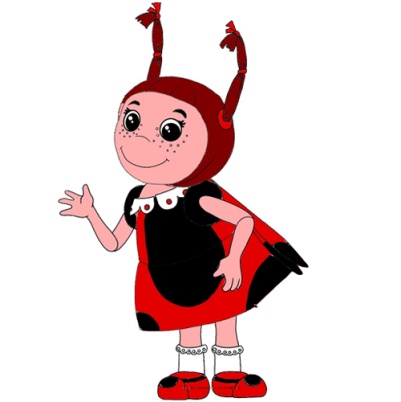  для группы раннего возраста.
Сентябрь.Прогулка 1.Наблюдение за состоянием погоды.Цель: учить определять время года по характерным признакам.Ход наблюдения: Предложить детям посмотреть, есть ли на небе солнышко или тучи. Спросить, что сделали тучи (закрыли солнце), отметить, какое небо (хмурое), какая погода (хмурая). Дуют ветры, ветры буйные, Ходят тучи, тучи темные. Обратить внимание детей на верхушки деревьев (раскачиваются), дует ветер, раскачивает деревья. Если в край далекий птицы полетели, Если небо хмурое, если дождик льется. Это время осенью зовется.Трудовая деятельность:Поливание песка для игры.Цель: приучать соблюдать чистоту и порядок на участке, побуждать оказывать помощь взрослым;Подвижные игры: «Береги предмет».Цель: учить действовать и ориентироваться по сигналу, в пространстве, развивать ловкость.Индивидуальная работа:Цель: Развитие движений.Выносной материал: Лейки, кубики и формочки на каждого ребенка для игры с песком, кукла, машинки.Прогулка 2Наблюдение за птицами во время кормления.Цель: прививать желание заботиться о птицах; формировать знания о повадках птиц.Ход наблюдения: Перед прогулкой оставить корм для птиц на участке. Подвести детей к кормушке для птиц. Понаблюдать, какие птицы первыми прилетели к кормушке (быстрые, юркие, смелые).Воспитатель задает детям вопросы: Чем птицы собирают зерна? Как птицы кричат? Как прыгают?Трудовая деятельность: Кормление птиц.Цели:— побуждать к самостоятельному выполнению элементарных поручений (кормление птиц, уборка участка); — воспитывать желание ухаживать за животными.Подвижные игры: «Воробушки и кот».Цели: учить мягко спрыгивать, сгибая ноги в коленях; бегать, не задевая друг друга, увертываться от водящего; быстро убегать, находить свое место; быть осторожными, занимая место, не толкать товарища.Индивидуальная работа:Цель: Развитие прыжков на месте.Выносной материал :Корм для птиц, куклы, одетые по погоде, карандаши, совочки, машинки.Прогулка 3Рассматривание клумбы.Цель: продолжать учить различать и называть два цветущих растения по цвету, размеру, обращать внимание на их окраску.Ход наблюдения: На прогулке подвести детей к клумбе, где растут ромашки, бархатцы. Познакомить детей с растениями, рассказать о них. Бархатцы (тагетес) бывают низкорослыми и высокими, разных золотисто-оранжевых оттенков. Цветки мелкие и крупные, листья рассеченные, пестрые, с резким запахом. Растут быстро, цветут до морозов. Ромашка — высокое изящное растение с мелкими белыми цветочками. Цветет очень долго, до глубокой осени. Хорошо растет на солнечных участках.Трудовая деятельность: Выкапывание бархатцев и пересадка их в ящики для дальнейших наблюдений в уголке природы.Цель: воспитывать желание участвовать в уходе за растениями.Подвижные игры: «Найди свой домик».Цель: учить быстро действовать по сигналу, ориентироваться в пространстве.Индивидуальная работа:Цель: Развивать у детей сотрудничество.Выносной материал: Совочки, мелкие игрушки, спортивные обручи, формочки, лопатки, ящики для цветов.Прогулка 4Наблюдение за облаками.Цель: познакомить с различными природными явлениями; показать разнообразие состояния воды в окружающей среде; формировать творческое отношение к делу.Ход наблюдения: Я сегодня видел сам: Слон гулял по небесам! Фиолетовою тушей, Не в тропических лесах, А у нас, над нашей сушей Слон слонялся в небесах. В синеве он важно плыл. Даже солнце заслонил. Предложить детям понаблюдать за облаками, рассказать, что облака состоят из капелек воды. Пусть каждый ребенок даст своему облаку имя.Трудовая деятельность:Сбор опавших листьев и другого мусора на участке.Цель: приучать соблюдать порядок на участке детского сада.Подвижные игры: «Солнышко и дождь».Цели: учить ходить и бегать врассыпную, не наталкиваясь друг на друга; приучать их быстро действовать по сигналу воспитателя, помогать друг другу.Индивидуальная работа:Цель: Развитие прыжков на месте.Выносной материал: Совочки, формочки для песочницы, машинки, кубики для игр, мел, перчатки.Прогулка 5Наблюдение за птицами.Цель: продолжить наблюдение за птицами на участке; учить различать основные части тела.Ход наблюдения: Осенью можно часто увидеть, как на телеграфных проводах или кустах сидят и чирикают воробьи. Обратите внимание детей, что птицы собираются к холоду. Предложите детям покормить птиц, насыпав им хлебных крошек, и понаблюдайте, как птицы клюют корм. Вместе с детьми рассмотреть внешний вид птиц.Трудовая деятельность: Кормление птиц.Цель: побуждать к самостоятельному выполнению элементарных поручений (кормление птиц, уборка участка); — воспитывать желание ухаживать за животными.Подвижные игры: «Воробушки и кот».Цель: - учить мягко спрыгивать, сгибая ноги в коленях; — бегать, не задевая друг друга, увертываться от водящего, быстро убегать, находить свое место; — приучать быть осторожными, занимая место, не толкать товарища.Индивидуальная работаЦель: Развитие прыжков длину.Выносной материал: Корм для птиц, куклы, одетые по погоде, карандаш, совочки, машинки.Прогулка 6Наблюдение за дождем.Цель: познакомить с природным явлением — дождем.Ход наблюдения. В дождливую погоду предложить детям понаблюдать из окна, как капли дождя падают на землю. Ранее воспитатель выносит емкость для накапливания дождевой воды. Капли стучат по стеклу. Послушать вместе с детьми шум дождя (есть дождик веселый, а есть грустный), определить, какой дождь.Трудовая деятельностьПоливка дождевой водой растений в группе.Цель: воспитывать желание участвовать в уходе за комнатными растениями.Подвижные игры. «Солнышко и дождь».Цель: - учить ходить и бегать врассыпную, не наталкиваясь друг на друга; — приучать быстро действовать по сигналу воспитателя, помогать друг другу.Индивидуальная работаЦель: Развитие прыжков на двух ногах с продвижением вперед.Выносной материал: Для игр в зале: кубы, скамейки, емкости для воды.Прогулка 7Наблюдение за собакой.Цель: дать представление о домашнем животном — собаке, ее внешнем виде, поведении; воспитывать любовь к животным.Ход наблюдения. Наблюдать за собаками, которых выгуливают хозяева. Охарактеризовать внешний вид животного и его поведение. (Собака очень привязана к человеку, она стережет его дом, ходит с ним на охоту.) С хозяином дружит, Дом сторожит. Живет под крылечком, Хвост колечком. Во время прогулки спросить у детей, у кого есть собака, кто за ней ухаживает.Трудовая деятельностьЗаготовка травы для животных уголка природы.Цель: воспитывать желание ухаживать за животными, правильно кормить их.Подвижные игры. «Лохматый пес».Цели: — учить двигаться в соответствии с текстом, быстро менять направление движения; — бегать, стараясь не попадаться водящему.Индивидуальная работаЦель: Развитие пролезание в обруч.Выносной материал: Куклы, одетые по погоде, карандаши, формочки, совочки, машинки.Прогулка 8Знакомство с пешеходной дорожкой — тротуаром.Цели:— закреплять знания о правилах поведения на улице; — воспитывать внимание и навыки ориентировки в пространстве.Ход наблюдения: Пригласить детей на прогулку вокруг детского сада. Объяснить им, что с этой минуты они становятся пешеходами и должны строго соблюдать правила дорожного движения: двигаться только по пешеходной дорожке (тротуару), не спешить, быть внимательными, крепко держать друг друга за руку, не кричать, внимательно слушать воспитателя.Трудовая деятельность:Предложить детям сгребать сухие листья в определенное место, наполнять ими ведерки и уносить в контейнер.Цель: учить правильно пользоваться граблями, наполнять ведерки до определенной мерки.Подвижные игры:«Воробушки и автомобиль». Цель: закреплять знания о правилах дорожного движения, ориентировке в пространстве.Индивидуальная работа:Цель: Развитие равновесия.Выносной материал: грабельки, ведерки.Прогулка 9Наблюдение за листопадом.Цели: учить определять признаки осени; — развивать наблюдательность; — воспитывать умение радоваться красивому, бережно относиться к природе.Ход наблюдения. Обратить внимание детей на опавшие листья. Спросить, у всех ли деревьев одинаковые листья. Пусть дети посмотрят, сравнят их по цвету, форме, убедятся, что у листьев разных различная окраска.Трудовая деятельность:Сбор разноцветных листьев. Цель: побуждать к самостоятельному выполнению элементарных поручений.Подвижные игры: «Птицы в гнездышках».Цели: — учить ходить и бегать, врассыпную, не наталкиваясь друг на друга; — приучать быстро действовать по сигналу воспитателя, помогать друг другу.«Найди свой домик». Цель: учить быстро действовать по сигналу, ориентироваться в пространстве.Индивидуальная работаЦель: Развитие ориентировку в пространстве.Выносной материал: Совочки, мелкие игрушки, спортивные обручи, карандаши, формочки
Октябрь.Прогулка 1Наблюдение за солнцем.Цель: — вырабатывать представление о том, что когда светит солнце — на улице тепло.Ход наблюдения. Выйдя на участок, обратить внимание детей на теплую погоду. Солнце огромное, раскаленное. Обогревает всю землю, посылая ей лучи. Вынести на улицу маленькое зеркало и сказать, что солнце послало свой лучик детям, чтобы они поиграли с ним. Навести луч на стену. Солнечные зайчики играют на стене.Трудовая деятельность: Сбор камней на участке.Цель: продолжать воспитывать желание участвовать в труде.Подвижные игры:«Мыши в кладовой». Цель: учить бегать легко, не наталкиваясь друг на друга, двигаться в соответствии с текстом, быстро менять направление движения.Индивидуальная работаЦель: Развитие легкого бега в одном направлении.Выносной материал: мелкие игрушки, формочки, карандаши, ведерки, совочки.Прогулка 2Наблюдение за кошкой.Цели: - расширять представление о домашнем животном — кошке; — воспитывать желание заботиться о животных.Ход наблюдения. Беседа на тему «Кто из животных живет с человеком дома?». Острые ушки, на лапках — подушки! Усы, как щетинки, дугою спинка. Днем спит, на солнышке лежит. Ночью бродит, на охоту ходит. Молоко пьет, песенки поет. Тихо в комнату войдет, Замурлычет, запоет. Что есть у кошки и как она ходит? Рассказы детей о кошке и котятах. Дополнить: кошка — домашнее животное, живет с человеком, залезает на колени, мурлычет. Человек ее любит, заботится о ней, разговаривает с ней, угощает молоком.Трудовая деятельностьЗаготовка травы для животных уголка природы. Цель: воспитывать желание ухаживать за животными, правильно кормить их.Подвижные игры «Перебежки — догонялки». Цели:— согласовывать свои действия с действиями товарищей.Индивидуальная работа.Цель: Развитие равновесия.Выносной материал: Куклы, одетые по погоде, совочки, машинки.Прогулка 3Рассматривание осеннего дерева.Цель: формировать знания об основных частях дерева, их высоте и толщине.Ход наблюдения. Подвести детей к дереву, вспомнить его основные части. Дать детям наглядное представление, что деревья бывают разной толщины и высоты. Напомнить, что на ветвях растут листья, но с наступлением осени они опадают.Трудовая деятельностьВместе с детьми обрезать сломанные веточки у деревьев. Взрыхлить землю граблями, подсыпав ее к корням деревьев, объяснить для чего это делается.Цели:— воспитывать желание участвовать в уходе за растениями; — прививать бережное отношение к природе.Подвижные игры«Птицы в гнездышках». Цели: — учить ходить и бегать врассыпную, не наталкиваясь друг на друга; — быстро действовать по сигналу воспитателя, помогать друг другу.Индивидуальная работаЦель: Развитие бега врассыпную.Выносной материал :Детские грабли, кубики для подвижной игры, игрушки для игр с песком.Прогулка 4Наблюдение за птицами.Цель:— расширять представление о птицах.Ход наблюдения. Обратить внимание детей на нахохлившихся ворон, прыгающих воробьев. Рассказать, что птицы прилетают ближе к людям, надеясь, Что они их накормят. Объяснить детям, что о птицах надо заботиться, кормить их хлебными крошками, пшеном. Вместе с детьми повесить кормушку для птиц. Пройти вокруг детского сада и посмотреть, где повесили дети кормушки.Трудовая деятельностьНасыпание корма для птиц, расчистка дорожки к кормушке.Цель: воспитывать желание ухаживать за животными, правильно их кормить.Подвижные игры:«Бездомный заяц».Цели: упражнять в умении бегать, не наталкиваясь друг на друга; — быстро менять направление движения; — воспитывать ловкость и выносливость.Индивидуальная работаЦель: Развивать бег в разном направлении.Выносной материал: Корм для птиц, формочки, совочки.Прогулка 5Наблюдение за растительным миром.Цель: — формировать представление об особенностях ели, по которым ее можно выделить среди других деревьев; — воспитывать бережное отношение к природе.Ход наблюдения. На участке воспитатель предлагает детям найти дерево, послушав стихотворение. Ее всегда в лесу найдешь — Пойдешь гулять и встретишь. Стоит колючая, как еж, Зимою в платье летнем. Подвести детей к ели. Обратить их внимание на характерные особенности.Трудовая деятельностьВместе с детьми обрезать сломанные веточки у деревьев.Цель: — воспитывать желание участвовать в уходе за растениями.Подвижные игры«Ловкая пара»Цель: развивать глазомер, достигая хорошего результата.Индивидуальная работаЦель: Развитие глазомера.Выносной материал: Детские грабли, кубики для подвижной игры, игрушки для игр с песком.Прогулка 6Наблюдение за работой дворника.Цели: — воспитывать уважение к труду людей; — учить приходить на помощь окружающим.Ход наблюдения. Предоставить детям самостоятельно поиграть на участке, обратить внимание на работу дворника: «Посмотрите, как он старается, подметает дорожки, чтобы вам было где играть». Уточнить, что дворник выполняет свою работу хорошо, ловко действуя метлой и лопатой.Трудовая деятельностьПодметание веничками дорожек на участке. Цель: учить правильно пользоваться веничками, доводить начатое дело до конца.Подвижные игры«У медведя во бору». Цели: — учить согласовывать свои действия с действиями товарищей; — развивать внимание, следить за правильностью выполнения задания.Индивидуальная работаЦель: Развитие равновесия.Выносной материал: Рули, совочки, формочки, игрушки, мел.Прогулка 7Наблюдение за первым снегом.Цели:— познакомить с природным явлением — снегом; — показать разнообразие состояния воды в окружающей среде.Ход наблюдения. Небо, наверно, не в духе, Летают, летают белые мухи! И носятся слухи, что белые мухи. Не только летают, но даже и тают. Задать вопрос детям: «О каких белых мухах идет речь в стихотворении?» Предложить поймать снежинку на ладошку, лицо. Что произошло со снежинкой? Во что она превратилась?Трудовая деятельностьУтепление корней растений вместе с воспитателем. Цели: воспитывать желание участвовать в уходе за растениями; — закреплять знания о способах адаптации растений зимой; — учить бережно относиться к растительному миру.Подвижные игры«Попади в круг». Цели: — совершенствовать умение обращаться с предметами; — учить попадать в цель, развивать глазомер, ловкость.Индивидуальная работаЦель: Развитие прыжков на месте.Выносной материал: Мешочки с песком, мячи, обручи, мелкие игрушки, формочки, ведерки, совочки.Прогулка 8Наблюдение за собакой.Цели:— расширять представление о домашнем животном — собаке, ее внешнем виде, поведении.Ход наблюдения.Рассказать детям: рядом с домом стоит маленький домик — будка, в которой живет зверь. Этот зверь грозно рычит, громко лает, у него острые зубы, он грызет кости. Кто этот зверь?Трудовая деятельность:Кормление птиц. Цель:побуждать к самостоятельному выполнению элементарных поручений.Подвижные игры:«Лохматый пес». Цели:- четко проговаривать текст в игре, соблюдать правила игры; — согласовывать свои действия с действиями товарищей.Индивидуальная работаЦель: Развитие равновесия.Выносной материал: Корм для птиц, куклы, одетые по погоде, совочки.Прогулка 9Наблюдение за растительным миром.Цели: — знакомить со строением дерева; — воспитывать бережное отношение к природе.Ход наблюдения.Рассказать о строении ели: ствол, покрыт коричневой корой, много веток, которые постепенно увеличиваются книзу. Все веточки покрыты жесткими, колючими иголками и коричневыми шишками. Предложить детям погладить ствол, прижаться к нему щекой, потрогать иголки, чтобы они получили не только зрительное, но и тактильное представление. Колкую, зеленую срубили топором, Колкая, зеленая к нам приходит в дом.Трудовая деятельностьСбор опавших листьев вокруг деревьев, уход за поломанными ветками. Цели:- побуждать к самостоятельному выполнению элементарных поручений.Подвижные игры«По ровненькой дорожке». Цели: — развивать согласованность движения рук и ног; — приучать ходить свободно в колонне по одному.Индивидуальная работаЦель: Развитие равновесия.Выносной материал: совочки, грабли, ведерки, игрушки, машинки, формочкиПрогулка 10Наблюдение за льдомЦели: знакомить с природным явлением — льдом; формировать представление о состоянии воды в окружающей среде.Ход наблюдения.Что произошло с лужей? Вода превратилась в лед. В холодное время лужи покрываются тонкой корочкой льда. (Пусть дети проткнут палочкой лед.) В мороз лужи промерзают до дна.Трудовая деятельность:Заливка ледяной дорожки вместе с воспитателем. Цели: - учить аккуратно поливать из лейки; — воспитывать желание помогать взрослым в работе.Подвижные игры: «Пройди бесшумно». Цели: - ходить четко, ритмично, с хорошей осанкой и координацией движений; — двигаться в соответствии с текстом, быстро менять направление движения.Индивидуальная работа. Цель: Развивать координацию движений.Выносной материал: мячи, формочки, ведерки, совочки.Ноябрь.Прогулка 1Наблюдение за морозными узорами .Цель: рассмотреть на окне морозные узоры.Ход наблюденияНе дождавшись тепла среди зимнего дня, Распустились цветы на окне у меня. Подошел я к цветам, стала мокрой щека, Оттого, что окна коснулся слегка. Подошел я к цветам, но не пахли они. Для чего ж они выросли в зимние дни? Наблюдать за морозными узорами на стекле. На что они похожи? Пусть дети сравнят узоры на разных окнах. Одинаковые ли узоры рисует мороз? Какие узоры получились самыми красивыми? Что будет, если пальчиком дотронутся до окон с узорами?Трудовая деятельностьСгребание снега воспитателем в определенное место.Цель: приучать соблюдать чистоту и порядок на участке детского сада.Подвижные игры«Догони свою пару». Цели: - выполнять движения по сигналу воспитателя; — четко ориентироваться при нахождении своей пары.Индивидуальная работа: развивать бег в разных направлениях.Выносной материал: лопатки.Прогулка 2Наблюдение за облаками.Цель: формировать понятия об облаках и тучах.Ход наблюдения:Обратить внимание детей на небо. Серые, темные облака движутся по нему, их называют тучами. Они низко плывут над землей, из них идет дождь или снег. Предложить детям нарисовать на снегу запомнившуюся тучу.Трудовая деятельностьСгребание снега для снежных построек.Цель: побуждать к самостоятельному выполнению элементарных поручений, оказывать помощь взрослым.Подвижные игры«Воробушки и кот».Цели: — учить мягко спрыгивать, сгибая ноги в коленках; бегать, не задевая друг друга, увертываясь от ловящего; — приучать к осторожности.«Бегите ко мне».Цель: учить ориентироваться по звуку, двигаться в сторону звука.Индивидуальная работа: развивать прыжки сгибая ноги в коленях.Выносной материал :Лопатки, маски для игр.Прогулка 3Наблюдение на участке за клумбамиЦель: формировать представление об изменениях в природе поздней осенью.Ход наблюденияПривести детей на участок, вспомнить, что они видели в начале осени. (На клумбах росли цветы) Сейчас все клумбы покрыты снегом. Снег укрыл землю.Трудовая деятельностьИзготовление снежных построек.Цели: — учить правильно носить снег для постройки; — помогать товарищам в выполнении трудовых действий; — учить правильно строить из снега домик, соизмерять величину домика с величиной игрушки, аккуратно и достаточно глубоко вырезать отверстие (дверку).Подвижная игра:«Жмурки».Цель: быстро действовать при потере равновесия.Выносной материал: Лопатки, ведерки, совочки.
Прогулка 4Наблюдение за сезонным явлением — инеем, заморозками.Цель: формировать представление об инее как об одном из состояний воды.Ход наблюденияОбратить внимание на иней. Иней — это капельки водяного пара, только замерзшие, как снежинки. Пусть дети внимательно рассмотрят иней на деревьях и кустарниках, прикоснутся ладошкой к ветке, покрытой инеем. Что произошло с веткой и ладошкой? Куда исчез иней?Трудовая деятельность: Сооружение снежной клумбы.Цель: побуждать оказывать помощь взрослым.Подвижные игры: «Краски».Цели: учить запоминать цвет краски, быстро бегать по сигналу воспитателя, быть внимательным; — упражнять в беге в нужном направлении до определенного места;«Волк и козлята».Цели: учить игровой деятельности со строгим соблюдением правил; —Индивидуальная работа: развивать внимательность.Выносной материал: Лопатки, формочки для игры со снегом.Прогулка 5Наблюдение за кошкой.Цель: закрепить представление у детей характерных особенностей кошки.Ход наблюденияМягонькие лапки, А в лапках — цап-царапки. Обратить внимание детей на настороженные уши у кошки — она может улавливать любой шорох. У кошки большие глаза, которые хорошо видят в темноте. Она чувствует — холодная или горячая пища. У кошки мягкие подушечки на лапках. Она может тихо, не слышно подкрадываться.Отворилась тихо дверь,И вошел усатый зверь.Сел у печки, жмурясь сладко,И умылся серой лапкой.Берегись мышиный род,На охоту вышел кот.Трудовая деятельностьСгребание снега для строительства снежного домика для куклы. Цель:побуждать оказывать помощь взрослым.Подвижная игра«По трудной дорожке». Цель: развивать согласованность рук и ног при движении, чувство равновесия, ловкость.Индивидуальная работа: развивать прыжки в длину.Выносной материал: Лопатки, формочки для игры со снегом, кукла одетая по погоде.Прогулка 6Наблюдение за ветром.Цели: — продолжать наблюдение за ветром; — учить определять направление ветра.Ход наблюдения:Посмотреть на верхушки деревьев. В какую сторону они наклоняются? Откуда дует ветер? Поднять флажки над головой и посмотреть, в какую сторону развевается полотнище у флажков. Дети определяют направление ветра по развевающимся полотнам. Предложить детям пробежать с флажком по направлению ветра и против него.Трудовая деятельность: Сгребание снега с дорожек.Цели: — приучать соблюдать чистоту и порядок на участке детского сада;— побуждать оказывать взрослым помощь.Подвижные игры: «Воробушки и кот».Цели: — учить мягко спрыгивать, сгибая ноги в коленях; — бегать, не задевая друг друга, увертываться от ловящего; — быть осторожными.«Живой лабиринт».Цель: развивать чувство равновесия, ловкость, быстроту движений.Индивидуальная работа: развивать координацию в беге, не наталкиваясь друг на друга.Выносной материал: Флажки, маски для подвижных игр, формочки, палочки.Прогулка 7Наблюдение за кустиками.Цели: — формировать представление об основных частях кустарника; — воспитывать бережное отношение к растительному миру.Ход наблюденияПодвести детей к кустарнику, спросить, чем это растение отличается от березы, ели. Попросить детей показать ствол растения. Сделать вывод, что у кустарника нет ствола, есть ветви, которые растут от корня. Ветви тоньше ствола. Кустарник ниже дерева.Трудовая деятельностьСгребание снега лопатой, расчистка дорожек.Цель: учить действовать лопатками, сгребая снег в определенное место.Подвижная игра«Идите ко мне».Цель: — учить выполнять задание воспитателя; — ходить прямо, сохраняя заданное направление.Индивидуальная работа: развивать прыжки на двух ногах на месте.Выносной материал: Лопатки, формочки для снега, совочки.Прогулка 8Наблюдение за птицами.Цели: — продолжать наблюдение за птицами, их повадками; — сравнить воробья и голубя.Ход наблюденияПеред прогулкой воспитатель говорит детям, что нужно взять хлеб для того, чтобы покормить голубей. Придя на место, сначала рассмотреть их, спросить, много ли голубей? Посмотреть, как голуби будут клевать. Обратить внимание детей, что у голубей есть глаза — они видят корм, когда им насыпают, есть клюв — они клюют крошки, есть ноги — они ходят, есть хвост и крылья — они летают. Голуби бывают разного цвета и величины.Трудовая деятельностьПриготовление корма для птиц вместе с воспитателем.Цели:- воспитывать желание участвовать в уходе за птицами; — приучать детей с помощью взрослых кормить птиц.Подвижные игры«Раз, два, три — беги!».Цели:- упражнять в умении действовать по сигналу; — развивать быстроту бега, слаженность коллективных действий.«Догони меня». Цели: - учить быстро ориентироваться в пространстве; — развивать ловкость.Выносной материал: Маски для подвижных игр, корм для птиц, лопатки.
Декабрь.Прогулка 1Наблюдение за свежевыпавшим снегом.Цели: — формировать представление о зиме; — вызывать эстетическое переживание от красоты зимней природы, радость от прогулки.Ход наблюденияНа заборах и крылечкеВсе блестит и все бело.Нет свободного местечка— Всюду снега намело.Воспитатель задает детям вопросы.• Какое сейчас время года? (Зима.)• Почему? (Кругом лежит снег, холодно.)• Какого цвета снежинки? (Бесцветные.)• Во время снегопада стало теплее? (Если во время снегопада температура воздуха изменилась, значит и форма снежинок меняется.)Трудовая деятельность: Уборка снега с участка. Цель: продолжать учить пользоваться скребком, лопатой.Подвижная игра: «Устроим снегопад». Цель: развивать двигательную активность.Индивидуальная деятельность: развивать словарный запас ребенка.Выносной материал: Лопатки, формочки.Прогулка 2Наблюдение за птицами зимой.Цели: — углублять знания о жизни птиц в зимний период; — развивать умение и желание помогать им.Ход наблюденияПтичьи гнезда опустели, Птицы к югу улетели. Оказался всех храбрей Наш дворовый воробей. Холода не испугался, С нами на зиму остался. Непоседа, невеличка — Желтая почти вся птичка Любит сало, семечки...Воспитатель задает детям вопросы• Надо ли помогать птицам? Почему?• Чем мы будем их кормить?Трудовая деятельностьСгребание снега лопатками, расчистка дорожки. Цель: учить работать сообща, добиваться цели общими усилиями.Подвижные игры«Бег по сигналу. Цели: — учить быстро действовать по сигналу; — бегать, не наталкиваясь друг на друга.«Попади в цель». Цель: упражнять в броске в цель, развивать ловкость.Индивидуальная работа: развивать меткость.Выносной материал :Лопатки, формочки.Прогулка 3Наблюдение за растительностью.Цели: — формировать знания о жизни растений зимой; — воспитывать бережное отношение к природе.Ход наблюденияПосле снегопада обойти посаженные осенью деревья и кустарники. Напомнить, как бережно их сажали, какие они еще тоненькие, маленькие. Спросить детей, не закрыть ли их снегом потеплее, ведь под снегом даже трава не мерзнет. Показать, как это сделать. Сразу тихо-тихо стало, Снег лежит, как одеяло.Трудовая деятельностьСгребание снега лопатой, расчистка дорожек. Цель: учить работать сообща, добиваться выполнения цели общими усилиями.Подвижные игры«Найди свой цвет». Цель: учить ориентироваться в пространстве, различать основные цвета спектра.«Зайцы и волк». Цель: учить бегать, не наталкиваясь друг на друга.Индивидуальная работа: ориентироваться в пространстве.Выносной материал: Лопаты, формочки для снега.Прогулка 4Наблюдение за работой дворника зимой.Цели: расширять знания о труде взрослых; воспитывать уважение к их труду.Ход наблюденияВоспитатель задает детям вопросы.• Какие орудия труда нужны для работы дворника зимой? (Метла, лопата, скребок, ведро.)• Какую работу выполняет дворник зимой? (Чистит дорожки ко входам в группы, собирает мусор.)• Для чего нужна работа дворника? (Чтобы было чисто на территории детского сада.)Трудовая деятельностьРасчистка территории от снега. Цель: побуждать помочь дворнику расчистить тротуар и участок от снега.Подвижные игры«У медведя в бору». Цель: учить бегать, не наталкиваясь друг на друга.«Ловишки». Цель: упражнять в быстром беге с увертыванием.Индивидуальная работа: развивать бес с увертыванием.Выносной материал: Лопатки, формочки.Прогулка 5Наблюдение за снегом.Цель: продолжать знакомство с природным явлением — снегом.Ход наблюденияПредложить детям молча походить по снегу и послушать, как он •скрипит. Может, он «возмущается», что мы по нему ходим, топчем его? А может, он о чем-то рассказывает? О чем снег может рассказать? Выслушать рассказы детей.Трудовая деятельностьРасчистка дорожек, запорошенных снегом. Цель: учить правильно пользоваться лопатой, доводить начатое дело до конца.Подвижные игры«Кому флажок?». Цели: упражнять в прыжках с продвижением вперед, пролезании в обруч; воспитывать ловкость, целеустремленность.«Встречные перебежки». Цели: повышать двигательную активность на прогулке; развивать меткость, ловкость, выносливость.Индивидуальная работа: развивать меткость.Выносной материал: Лопатки, ведерки, формочки для снега.Прогулка 6Наблюдение за небом.Цели : — учить отличать погоду, связывая ее с состоянием неба (ясно, облачно, пасмурно, облака, тучи)Ход наблюденияПредложить детям посмотреть на небо, отметить, какое оно.(Чистое, голубое.) Значит, погода ясная, солнечная. А если небо закрыто тучами? Тогда оно — хмурое, серое, не радостное. Какая погода? (Пасмурная.) А если подует ветер, что случится с тучами? (Ветер их разгонит, погода изменится, и мы увидим солнце.)Трудовая деятельностьСгребание снега лопатками, расчистка площади для игр. Цель: учить работать сообща, добиваться выполнения цели общими усилиями.Подвижные игры: «Великаны — карлики».Цель: учить чередовать ходьбу мелкими и широкими шагами.«Догони самолет».Цель: учить быстро бежать по сигналу воспитателя, не оглядываясь назад.Индивидуальная работа: развивать чередование ходьбы мелкими и широкими шагами.Выносной материал: Лопатки, совки, ведерки, бумажный самолет.Прогулка 7Наблюдение за животными.Цель: закреплять представление о детеныше собаки: внешний вид, движения, издаваемые звуки.Ход наблюденияНет, не просто подарилиОчень славного щенка,Он малюсенький пока...Он идет смешной-смешной,Путается в лапках,Подрастет щеночек мой — станет он собакой.Почему щенок смешной? (Короткие лапы и хвост, толстое туловище, слабенький, игривый.) Хотя щеночек маленький, слабенький, у него хороший слух, он выполняет команды.Трудовая деятельностьПостройка горки для куклы. Цели: учить правильно наполнять ведерко снегом до определенной отметки; доводить начатое дело до конца.Подвижная игра: «Вороны и собачка». Цели: учить быстро действовать по сигналу; бегать, не наталкиваясь друг на друга.Индивидуальная работа: развивать внимание.Выносной материал: Лопатки, ведерки, формочки для снега.Прогулка 8Наблюдение за синицей.Цели: — закреплять представление о названии птицы, характерных признаках внешнего вида; — воспитывать желание ухаживать за птицами.Ход наблюденияОбратить внимание детей на птицу с черной шапочкой на голове, белыми щечками, желтой грудкой — это синичка. Понаблюдать, как она будет клевать сало. Напомнить детям, что птицам зимой трудно добыть корм, их надо подкармливать. Синички любят сало, семечки. Вспомнить о других прилетевших к кормушке птицах. Как их называют и чем они питаются? Маленькая птичка — Желтогрудая синичка, По двору гуляет, Крохи собирает.Трудовая деятельностьПостройка горки для куклы.Цели: учить правильно наполнять ведерко снегом до определенной отметки; доводить начатое дело до конца.Подвижная игра:«Вороны и собачка».Цели: учить детей быстро действовать по сигналу; бегать, не наталкиваясь друг на друга.Выносной материал: Лопатки, ведерки, формочки для снега, куклы, одетые по сезону.Прогулка 9Наблюдение за трудом инструктора по физической культуре.Цель: дать представление о том, что инструктор по физической культуре учит разнообразным движениям, ловкости, смелости.Ход наблюденияПонаблюдать с детьми проведение физкультурного занятия у детей старшей группы. Рассказать о деятельности инструктора по физической культуре, его роли в укреплении здоровья детей. Организовать совместную игру детей младшей и старшей групп.Трудовая деятельностьУкрашение участка снежными куличиками.Цель: учить плотно набивать снегом форму, выбивать из нее снег, а полученными куличиками украшать валы.Подвижные игры«День и ночь».Цели: — учить ориентироваться в пространстве;Индивидуальная работа: развивать ориентир в пространстве.Выносной материал: Лопатки, формочки для снега, куклы, одетые по сезону.Январь.Прогулка 1Наблюдение за солнцем.Цели: продолжать знакомство с природными явлениями; дать понятие о признаках зимы.Ход наблюденияЯнварь — самый холодный месяц года со снегопадами и сильными морозами. На реках в это время самый толстый лед. Ветки на деревьях и кустарниках хрупкие. День продолжает убывать.Предложить детям понаблюдать за солнцем. В каком месте оно поднимается по утрам? Отметить, какой сегодня день, солнечный или пасмурный? Прячется ли солнце за тучи? Как греет солнце? (Солнце светит, но не греет.)Трудовая деятельность. Сгребание снега лопатой.Цель: учить работать сообща, добиваться выполнения цели общими усилиями.Подвижные игры «Кто бросит дальше снежок?».Цель: учить правилам очередности в игре, требующимодинаковых действий с одним общим предметом.«Кто быстрее добежит до флажка?». Цель: учить выполнять действия строго по сигналу Индивидуальная работа: развивать внимательность.Выносной материал: Лопаты, совочки, ведерки, формочки для снега, флажки красные и синие.Прогулка 2Тема: Как одеты прохожие?Цель: учить работать сообща, добиваться выполнения цели общими усилиями.Ход наблюдения: Обратить внимание детей на то, как одеты прохожие. Вспомнить, как они были одеты летом.Снег сегодня белый-белый,От него кругом светло.Рукавички я надела,В зимней шубе мне тепло.обратить внимание ребят, что люди прячут носы вворотники пальто от мороза, быстро идут по улице, чтобы не замерзнуть. Вместе с детьми послушать, как скрипит снег.Трудовая деятельность .Сгребание снега лопатами, расчистка дорожек.Цель: учить работать сообща, добиваться выполнения цели общими усилиями.Подвижные игры.«День и ночь».Цели: Слышать слова вос-ля, тренировать слаженность коллективных действий, быстроту реакции и смекалку.Выносной материал: Лопатки, совочки, метелки, ведерки, формочки для снега.Прогулка 3Наблюдение за свойствами снега.Цель: продолжать знакомство со свойствами снега (холодный, белый, хрустящий).Ход наблюденияПредложить детям взять снег руками, сделать вывод,что он холодный, поэтому надо надевать рукавички.Рассказать, что в холодную погоду лепить из снеганельзя, так как он рассыпается. Предложить детямпоходить по снегу и спросить, что они слышат. Отметить, что снег хрустит под ногами.Раз шажок, два шажок — Под ногой снежок.Трудовая деятельность. Сгребание снега с дорожки.Цель: учить правильно пользоваться лопатками.Подвижные игры.«Встречные перебежки».Цель: развивать меткость, ловкость, выносливость.«Попади в круг»Цель: учить попадать в цель.Индивидуальная работа: развивать меткость.Выносной материал: Лопатки, формочки для снега.
Прогулка 4Наблюдение за снегопадомЦель: формировать представление о состоянии воды.Ход наблюдения: Привлечь внимание детей к падающему снегу: «Посмотрите, дети, как идет снег, как тихо падает он на землю. Куда он еще падает?» Предложить протянуть руки, посмотреть, как на них ложится снег. Обратить внимание на красоту снежинок, на то, что они не похожи одна на другую. Предложить найти самую красивую снежинку — большую и маленькую. Что происходит со снежинкой, когда они попадают на руки?В январе, в январеМного снега на дворе.Покружилась звездочкаВ воздухе немножко,Села и растаяла на моей ладошке.Трудовая деятельность. Сооружение построек из снега.Цель: учить сгребать снег с помощью лопаток в определенное место.Подвижные игры .«Волк и зайцы».Цель: учить бегать не наталкиваясь друг на друга.Индивидуальная работа: развивать прыжки в длину.Выносной материал: Лопатки, формочки для снега.Прогулка 5Наблюдение за птицамиЦели: — закреплять желание детей заботиться о птицах; — изучать их повадки и особенности.Ход наблюденияПосле новогоднего праздника вынести елку на участок, воткнуть ее в горку снега, залить водой, чтобы держалась крепче. Устроить «праздник» для птиц. На ветки прикрепить кисти рябины, кусочки несоленого сала (на веревочке). Под елку положить косточки с мясом для ворон. Вокруг елки посыпать песок, смешанный с зерном. Наблюдать, какие птицы какой корм будут клевать.Трудовая деятельность .Изготовление крокодила из снега.Цели: — учить правильно придавать форму крокодилу; — доводить начатое дело до конца.Подвижные игры .«Воробушки и автомобиль».Цели: — учить быстро действовать по сигналу; — бегать, не наталкиваясь друг на друга.«Сбей кегли» (3—5 кеглей и 1 шар).Цель: учить правилам очередности в игре.Индивидуальная работа: развивать бег в одном направлении.Выносной материал: Лопатки, ведерки, формочки.Прогулка 6Наблюдение за деревьямиЦели: — формировать знания о жизни растений зимой; — воспитывать бережное отношение к природе.Ход наблюденияОбъяснить детям, что в морозные дни ветки кустов и деревьев очень хрупкие, легко ломаются, поэтому их надо беречь, не ломать, не стучать лопаткой по стволу, не наезжать санками.Трудовая деятельность Подкормка птиц на участке детского сада. Цель: воспитывать любовь, бережное и заботливое отношение к зимующим птицам.Подвижные игры .«Найди свое дерево».Цели: — приучать детей бегать легко, не наталкиваясь друг на друга; — ориентироваться в пространстве; — быстро действовать по сигналу воспитателя.«Зайцы и волк».Цели:— приучать внимательно слушать воспитателя, выполнять прыжки и другие действия в соответствии с текстом; — учить ориентироваться в пространстве, находить свое место.Индивидуальная работа: развивать ориентир в пространстве.Выносной материал: Лопатки, формочки для снега.Прогулка 7Наблюдение за снегирем.Цели: помочь рассмотреть снегиря; обратить внимание детей на красивые перья.Ход наблюденияНа прогулке около кормушки рассмотреть снегиря: обратить внимание на то, что тело птицы покрыто перьями: на грудке перья красные, на спинке — серые, а на головке — черные. У снегиря два крыла, и он летает; есть хвост, клюв, ноги с коготками.Трудовая деятельностьСооружение снежных валов, расчистка дорожки к участку.Цель: учить действовать лопатками, сгребая снег.Подвижные игры«Птичка в гнездышке», «Найди свой домик».Цель: учить свободно бегать, не наталкиваясь друг на друга, реагировать на сигналы, возвращаясь на место.Индивидуальная работа: развивать свободный бег.Выносной материал: Лопатки, формочки.Прогулка 8Наблюдение за работой дворника.Цели: воспитывать уважение к труду людей;учить приходить на помощь окружающим.Ход наблюденияНа прогулке обратить внимание детей на работу дворника: «Посмотрите, как старается, убирает снег, расчищает дорожки, чтобы вам было где играть». Уточнить, что дворник выполняет свою работу хорошо, ловко действует лопатой и метлой. Подойти к дворнику и предложить детям рассказать, какие постройки есть у них на участке. Дворник объясняет, что постройки нужно беречь, не ломать их, а участок всегда содержать в порядке. Подсказать детям, что благодарить за работу можно не только словами, но и делами. Предложить помочь. Дворник показывает, как надо действовать лопатами, хвалит ребят за дружную хорошую работу. Трудовая деятельность. Расчистка территории от снега. Цель: учить правильно пользоваться лопатками и веничками, доводить начатое дело до конца.Подвижные игры «Воробышки и автомобиль».Цель: учить быстро действовать по сигналу, ориентироваться в пространстве. Индивидуальная работа: ориентироваться в пространстве.Выносной материал: Лопатки, эмблемы для подвижной игры, формочки.Прогулка 9Наблюдение за ветромЦели: формировать представление об одном из признаков зимы — метели; учить определять направление ветра.Ход наблюденияОбратить внимание: ветер переносит снег с одного места на другое, не дает ему опуститься на землю — это метель.Трудовая деятельностьСгребание снега в общую кучу для постройки горки.Цель: учить действовать лопатками, сгребая снег вопределенное место.Подвижные игры«Попади в коробку».Цель: тренировать меткость бросков.«Охотники и зайцы».Цель: развивать глазомер.Индивидуальная работа: развивать глазомер.Выносной материал: Лопатки, ведерки, формочки.Февраль.Прогулка 1Наблюдение за солнцемЦели: продолжать знакомить с природными явлениями (солнечная погода или нет); формировать понятия о признаках зимы.Ход наблюденияФевраль — последний месяц зимы. Он самый снежный и вьюжный. На солнечной стороне образуется капель. Предложить детям понаблюдать за солнцем. В каком месте оно встает по утрам? Отметить, какой сегодня день, солнечный или пасмурный? Прячется ли солнце за тучи и как греет? (Солнце светит, но не греет.)Трудовая деятельность: Сгребание снега лопаткой, расчистка дорожек.Цели: — учить работать сообща; — добиваться выполнения задания общими усилиями.Много снега, негде бегать. На дорожке тоже снег.Вот, ребята, вам лопаты — Поработаем для всех.Подвижные игры: «Кто дальше бросит снежок?».Цель: учить правилам очередности в игре, требующим одинаковых действий с одним общим «Беги к флажку».Цель: учить выполнять действия строго по сигналу воспитателя.Индивидуальная работа: бег по сигналу.Выносной материал: Лопатки, совочки, ведерки, формочки для снега, флажки красные и синие.Прогулка 2Наблюдение за синицейЦель: знакомить с ее повадками, средой обитания,особенностями внешнего вида.Ход наблюденияВоспитатель загадывает детям загадку и проводит беседу.Угадай, какая птица,Бойкая, задорная, ловкая, проворная,Звонко тенькает: «Тень-Тень!Как хорош весенний день!» (Синица.)• Что это за птица?• Как она выглядит и какого она цвета?• Как люди заботятся о них?Трудовая деятельность .Расчистка дорожек от льда и снега.Цель: закреплять навыки работы с лопатой.Подвижные игры: «День и ночь».Цель: Слышать воспитателя и бегать не наталкиваясь друг на друга.«Ловишки с мячом». Цель: развивать координацию движений.Индивидуальная работа: ориентироваться на местности.Выносной материал: Лопатки, метелки, формочки для снега
Прогулка 3Наблюдение «Следы на снегу»Цель: учить определять следы: детские, взрослые, следы животных.Ход наблюденияСвежевыпавший снег белый и пушистый, на нем хорошо видны любые следы. По ним можно узнать, кто ходил, ездил, прилетали птицы или бегали зверьки. Определить, чьи следы видят дети, и предложить им оставить свои следы на снегу. Сравнить следы взрослого со следом ребенка.Трудовая деятельность. Показать детям, как строить из снега дом для куклы, зверюшки.Цели: — учить соизмерять величину домика с величиной игрушки; — аккуратно и достаточно глубоко вырезать отверстие.Подвижные игры: «Не опоздай».Цель: учить прямо или боком переползать через скамейку.«Не упусти мяч»Цели: — учить передавать мяч, не роняя и не останавливаясь; — воспитывать дружелюбие.Индивидуальная работа: бег в разном направлении.Выносной материал: Лопатки, эмблемы для подвижной игры, формочки.Прогулка 4Наблюдение «Птицы зимой»Цели: — закреплять желание заботиться о птицах; — уточнять знания об их повадках.Ход наблюденияДети выходят на прогулку и сразу же отправляются к кормушке Для птиц. Какие птицы первыми прилетели к кормушке? Чем они клюют зернышки? (Клювом.) Как они кричат? Рассказать, что зимой птицам голодно, нет мошек, червячков, и они очень благодарны Детям за заботу.Скачет, скачет воробей,Кличет маленьких детей:«Киньте крошек воробью,Я вам песенку спою: чик-чирик!»Трудовая деятельность .Постройка горки для куклы.Цели: учить правильно наполнять ведерко снегом до определенной отметки; доводить начатое дело до конца.Подвижные игры «Вороны и собачка».Цель: учить быстро действовать по сигналу, бегать, не наталкиваясь друг на друга.«Догони меня». Цель: учить ориентироваться в пространстве.Индивидуальная работа: ориентироваться в пространстве.Выносной материал: Лопатки, ведерки, формочки для снега.
Прогулка 5Наблюдение на участке за растительностьюЦели: — формировать знания о жизни растений зимой; — воспитывать бережное отношение к природе.Ход наблюдения: Обратить внимание детей на обилие снега. Он и на земле, и на деревьях, и даже кажется, что он в воздухе. А какие деревья растут на участке? Хорошо ли деревьям от того, что на их ветках много снега? Хорошо, потому что снег, как шуба, спасает от сильных морозов, плохо — от тяжести, ветки могут сломаться. Деревья зимой спят.Трудовая деятельность: Сгребание снега лопатой.Цель: учить работать сообща, добиваться выполнения цели общими усилиями.Подвижные игры .«Найди свой цвет».Цель: учить ориентироваться в пространстве, различать основные цвета спектра.«Птички и птенчики».Цель: учить бегать, не наталкиваясь друг на друга, быстро находить свое место.Индивидуальная работа: бег с препятствием.Выносной материал: Лопатки, совочки, ведерки, формочки для снега.Прогулка 6Наблюдение за зимующими птицамиЦели: закреплять знания о зимующих птицах; формировать представление о добывании пищи зимующими птицами.Ход наблюденияВновь разгулялась вьюга, Срывает снежные шапки. Совсем замерзла пичуга, Сидит, поджимая лапки.Воспитатель задает детям вопросы.• Каких птиц называют зимующими?Трудовая деятельность. Сооружение ледяной дорожки.Цель: учить действовать лопатками, сгребая снег, делать ледяную дорожку.Подвижные игры «Поезд».Цель: приучать двигаться вдвоем, соразмерять движения друг с другом, менять направление движения.«Хитрая лиса». Цели: упражнять в беге врассыпную; развивать ловкость, быстроту.Индивидуальная работа: бег врассыпную.Выносной материал: Куклы, одетые по сезону, лопатки.Прогулка 7Наблюдение за снегопадомЦель: формировать представление о разнообразии состояния воды.Ход наблюденияВо время снегопада предложить детям рассмотретьснежинки, падающие на одежду. Обратить внимание на красоту снежинок, на то, что они не похожи одна на другую. Предложить найти самую большую снежинку, затем самую маленькую, рассмотреть их. Предложить малышам вытянуть руку и поймать снежинку. Снежинка на руке растаяла. Предложить детям вытянуть руку в варежке, а как только сядет снежинка — подуть на нее: пусть летит.Трудовая деятельность .Строительство домика для зайки.Цель: учить сгребать снег с помощью лопаток в определенное место.Подвижные игры «Зайка беленький сидит», «У медведя во бору».Цель: учить выполнять действия по указанию взрослого.Индивидуальная работа: прыжки на двух ногах.Выносной материал: Лопатки, совочки, формочки для снега.Прогулка 8Наблюдение за ветромЦель: продолжать формировать знания об одном из признаков зимы — метели.Ход наблюденияПонаблюдать, как ветер поднимает с земли снег. Объяснить детям, что это метель. Обратить их внимание на то, что ветер переносит снег с одного места участка на другое.Трудовая деятельность: Расчистка участка от снега.Цель: совершенствовать трудовые навыки.Подвижнее игры: «Лошадки».Цель: развивать быстроту и выносливость.«Кати в цель».Цель: развивать глазомер и точность.Индивидуальная работа: развитие глазомера.Выносной материал: Лопатки, совочки.Прогулка 9Наблюдение за небомЦель: формировать представление о небе.Ход наблюденияПредложить детям понаблюдать за облаками .Всегда ли облака бывают одинаковыми? Чем отличаются облака в солнечную погоду от облаков перед снегопадом? Быстро двигаются облака или медленно? Предложить каждому выбрать понравившееся облако и проследить, куда оно плывет.Облака, белокрылые лошадки,Облака, куда вы мчитесь без оглядки?Не смотрите вы, пожалуйста, свысока,А по небу прокатите нас, облака.Трудовая деятельность. Сгребание снега лопатой.Цель: учить работать сообща, добиваться выполнения цели общими усилиями.Подвижные игры: «Ловушки».Цель: упражнять в беге в разных направлениях.«Попади в обруч».Цель: формировать умение метать в горизонтальную цель.Индивидуальная работа: развивать меткостьВыносной материал: Лопатки, совочки, ведерки, формочки для снега.Прогулка 10Наблюдение за воронойЦели: расширять представление р зимующих птицах, учить различать их по внешнему виду; воспитывать любовь и бережное отношение к зимующим птицам.Ход наблюдения: Воспитатель загадывает детям загадку, предлагает ответить на вопросы.Шапочка серенькая,Жилеточка нетканая,Кафтанчик рябенький,А ходит босиком. (Ворона.)• Как зовут эту птицу?• Назовите особенности ее внешнего вида.• Чем она питается?Трудовая деятельность .Расчистка дорожек от снега и мусора.Цель: воспитывать трудолюбие, желание доводить начатое дело до конца.Подвижные игры: «Встречные перебежки».Цель: повышать двигательную активность на прогулке.«Попади в обруч». Цель: развивать меткость, ловкость, выносливость.Индивидуальная работа: развивать выносливость.Выносной материал: Лопатки, ведерки, формочки.Март.Прогулка 1Наблюдение за снегомЦель: продолжать знакомить детей с природным явлением — снегом.Ход наблюденияВыйти с детьми на прогулку и внимательно посмотреть вокруг себя. Что вы заметили? Все заметено белым снегом. Снег на солнце искрится, даже глазам больно. Предложить детям походить по снегу и послушать, как он скрипит.Трудовая деятельность: Расчистка дорожки, запорошенной снегом.Цель: учить правильно пользоваться лопаткой, доводить начатое дело до конца.Подвижные игры: «Один — двое»Цель: при движении парами учить соразмерять свои движения с движениями партнера.Индивидуальная работа: прыжки в длину.Выносной материал: Лопатки, клеенки для катания с горки.Прогулка 2Наблюдение за небомЦели: продолжить знакомство с различными природными явлениями; научить отличать состояния неба (ясно, облачно, пасмурно, облака, тучи).Ход наблюденияПредложить детям посмотреть на небо. Отметить, какое оно (чистое, голубое), значит, погода ясная, солнечная. А если небо закрыто тучами, какое оно? (Хмурое, серое, нерадостное.) Какая погода? (Пасмурная.) А если подует ветер, чтослучится с тучами? (Ветер их разгонит, погода изменится, и мы увидим солнце.) Дуют ветры, ветры буйные, Ходят тучи, тучи ясные.Трудовая деятельность. Сгребание снега лопатками, расчистка площадки для игр.Цель: учить работать сообща, добиваться выполнения цели общими усилиями.Подвижная игра. «Догони самолет».Цель: учить быстро бегать по сигналу воспитателя, не оглядываясь назад.Индивидуальная работа: бег по сигналу.Выносной материал. Лопатки, совочки, ведерки, бумажный самолет.Прогулка 3Наблюдение «Следы на снегу»Цель: продолжать обучение в определении следов на снегу: детские, взрослые, следы птиц и животных.Ход наблюденияКругом лежит белый, пушистый снег, идя по которому ты оставляешь следы. По следам можно узнать, кто ходил, ездил, были здесь птички или зверьки. Рассмотреть вместе с детьми на участке следы, определить, чьи они. Предложить детям оставить свои следы на снегу, сравнить следы взрослого и ребенка.Трудовая деятельность. Украшение участка снежными куличиками.Цель: учить плотно набивать снегом форму, выбивать из нее снег, украшать снежные валы.Подвижные игры «Прыгуны».Цель: учить прыжкам на двух ногах с продвижением вперед на 2-3 м.«Мой веселый звонкий мяч».Цель: упражнять в беге, умении действовать по сигналу воспитателя.Индивидуальная работа: бег по сигналу.Выносной материал. Лопатки, эмблемы для игр, формочки.Прогулка 4Наблюдение за снегиремЦели: закреплять знания детей о птичьих повадках, их внешнем виде; вызывать желание заботиться о птицах.Ход наблюдения: Выйти с детьми на прогулку, подойти к рябине, показать снегиря. От простуд он не страдает, не страшится зимних вьюг. И к зиме не улетает на далекий знойный юг— снегирь. Отметить, какой красивый снегирь. (Черная головка, красная грудка.) Положить в кормушку крошки хлеба. Понаблюдать, как расправляется с крошками хлеба. Птицам зимой холодно голодно, поэтому надо заботиться о них, оберегать.Трудовая деятельность Расчистка территории от снега.Цель: учить работать сообща, помогать друг другу.Подвижные игры. «Найди нас».Цели: закреплять названия объектов на участке; учиться ориентироваться на местности.«Великаны — карлики». Цели: — улучшать технику ходьбы, добиваться четкого широкого шага; — учиться ориентироваться в пространстве.Индивидуальная работа: ориентироваться на местности.Выносной материал. Лопатки, формочки, совочки.
Прогулка 5Наблюдение за сосулькамиЦели: познакомить с различными явлениями природы; показать разнообразие состояний воды в окружающей среде.Ход наблюденияЧто растет вниз головой? (Сосулька.) Обратить внимание, что сосульки образуются на солнечной стороне. Почему? С южной стороны снег подтаивает и стекает капельками, сосульки не успевают упасть и замерзают. Вырастает сосулька в морозную погоду, а в теплую уменьшается. Откуда произошло слово «капель»?Трудовая деятельность. Расчистка дорожек от снега.Цель: учить работать сообща, помогать друг другу.Подвижные игры: «Брось дальше», «Подбрось и поймай».Цель: улучшать координацию движений.Индивидуальная работа: бег на месте.Выносной материал: Лопатки, формочки, ведерки.Прогулка 6Приметы ранней весныЦель: закреплять знания о времени года; изучать приметы ранней весны.Ход наблюдения.В солнечный мартовский день обратить внимание на приметы весны: яркое ослепительное солнце, высокое небо,легкие белые облака. С южной стороны на солнышке снег подтаивает, и появляются сосульки. Снег стал рыхлым и влажным — из него можно лепить. Воробьи весело чирикают и прыгают по снегу.Трудовая деятельность .Расчистка дорожек от снега на участке, уборка снега на веранде.Цель: учить сгребать снег с помощью лопаток в определенное место.Подвижные игры .«Зайцы».Цель: закреплять навыки отталкивания при прыжках на двух ногах.Индивидуальная работа: прыжки на двух ногах.Выносной материал: Лопатки, формочки, ведерки.Прогулка 7Наблюдение за работой дворникаЦель: продолжать воспитывать уважение к труду взрослых; учить приходить на помощь окружающим.Ход наблюдения.Обратить внимание детей на убранную территорию. Рассказать им об особенностях работы дворника, ее необходимости людям. Вызвать у детей желание соблюдать чистоту.Трудовая деятельностьРасчистка площадок от свежевыпавшего снега.Цель: учить правильным навыкам работы с лопатками; закреплять умение убирать инвентарь после работы на прежнее место.Подвижные игры«Лошадки», «Найди себе пару».Цель: упражнять в беге, развивать выносливость и ловкость.Индивидуальная деятельность: бег на месте.Выносной материал: Лопатки, санки, флажки.Прогулка 8Наблюдение за природойЦель: при знакомстве с деревьями учить постепенно запоминать их, находить отличительные признаки, называть отдельные части.Ход наблюдения.Воспитатель задает детям загадку, предлагает ответить на вопросы.Разбежались по опушкеВ белых платьицах подружки. (Березы.)• Почему вы думаете, что это именно березы?• Какого цвета ствол у березы?• Как свисают у березы веточки?• Какую пользу приносит береза?Трудовая деятельность. Приведение в порядок участка.Цель: приучать к аккуратности.Подвижные игры «Догони пару».Цель: упражнять детей в быстром беге.«Снежки». Цель: упражнять в метании на дальность.Индивидуальная деятельность: быстрый бег.Выносной материал: лопатки, ведерки.Прогулка 9Наблюдение за снегирями и свиристелямиЦели: углублять и пополнять знания о жизни птиц в зимний период; вызывать желание заботиться них.Ход наблюденияНа деревьях появились красногрудые снегири и свиристели. Они летают стаями. Таежные жители, они неторопливо лущат семена ясеня, плоды рябины.Трудовая деятельность. Постройка снежного вала.Цель: учить сгребать снег с помощью лопаток в определенное место.Подвижные игры «Перелет птиц».Цели: упражнять в лазанье; развивать двигательную активность.«Найди, где спрятано».Цель: учить ориентироваться в пространстве.Индивидуальная работа: ориентироваться в пространстве.Выносной материал: Лопатки, ведерки.Прогулка 10Наблюдение за деревьями в морозный деньЦель: расширять знания о растительном мире; воспитывать любовь к природе.Ход наблюдения.Подойти к клену. Объяснить детям, что в морозные дни ветки кустов и деревьев очень хрупкие, легко ломаются, поэтому их надо оберегать: не стучать лопатой по стволу, не наезжать санками, не играть близко у ствола. Предложить детям посмотреть, есть ли зеленая травка под снегом? Раскопать снег. Напомнить, что если на ветках деревьев много снега, его нужно стряхнуть, иначе ветки могут обломиться.Трудовая деятельностьПостройка снежной горки для кукол.Цель: закреплять правильные навыки работы с лопатками.Подвижные игры. «Самолеты», «Кто дальше?».Цели: упражнять детей в беге; развивать ловкость и выносливость.Индивидуальная работа: бегВыносной материал. Лопатки, ведерки, куклы.Прогулка 11Наблюдение за птицами на участке детского садаЦели: развивать наблюдательность, память; воспитывать доброжелательное отношение к птицам.Ход наблюденияКакие птицы прилетают к нам на участок? Какого они размера?Какая у них окраска? Чем питаются?Как вы помогаете птицам?Каких еще птиц вы знаете?Окраской — сероватая,Повадка — вороватая, Крикунья хрипловатая –Известная персона. (Ворона.)Не сидит она на месте —На хвосте разносит вести. (Сорока.)Трудовая деятельность: Вскапывание песка в песочнице.Цель: воспитывать положительное отношение к труду; Подвижные игры: «Цветные автомобили».Цели: по сигналу воспитателя бегать в любом направлении, не наталкиваясь, друг на друга.Индивидуальная работа: развивать прыгучесть.Выносной материал: картинки соответствующие загадкам, ведерки, лопатки.Прогулка 12Наблюдение за голубямиЦели: расширять знания о внешнем виде птиц, их повадках и среде обитания.Ход наблюдения: Известно с давних нам времен, Что эта птица — почтальон. Воспитатель организует беседу с детьми, задает вопросы.Как называют эту птицу?Какого окраса она может быть?Какого размера?Голубь — перелетная птица?Почему голубя называют почтальоном?Трудовая деятельностьКоллективная очистка участка от остатков снега и мусора.Цель: приучать к чистоте и порядку на участке.Подвижные игры «Догони голубя».Цель: совершенствовать ловкость, быстроту (бежать по сигналу, не оглядываясь назад).«Совушка».Цель: учить начинать движение по сигналу, при ускорении темпа делать более частые шаги, энергичные движения рук.Индивидуальная работа: упражнять в подскоках на месте с поворотами направо, налево, вокруг себя.Выносной материал: ведерки, лопатки, мячи.Прогулка 13Наблюдение за сезонными изменениямиЦели: формировать понятия о смене времен года; дать представление об особенностях каждого сезона.Ход наблюдения: Март — первый весенний месяц. Но поглядите в окно: идет снег, ветер качает голые сучья деревьев. Все по-зимнему, и не верится, что зима уже позади. А весна все-таки приближается. Солнце всходит раньше семи часов утра и заходит около восьми вечера, значит, день прибавился почти на пять часов. 21 марта — день весеннего равноденствия, т.е. день по долготе равен ночи. Дальше он будет все прибывать, а ночь уменьшаться. Март — это весна света. Воспитатель задает детям вопросы.Перечислите признаки весны. Какой сейчас месяц?Что происходит со снегом весной?Как изменяется жизнь человека весной?Трудовая деятельность. Уборка снега на участке.Цель: формировать трудовые умения.Подвижные игры. «Кто останется в кругу?», «Живой лабиринт».Цели: развивать чувство равновесия, ловкость, быстроту движений; тренировать слаженность коллективных действий.Индивидуальная работа: упражнять в беге на скорость.Выносной материал: мячи, обручи.Прогулка 14Наблюдение за птицами на участке детского садаЦели: учить различать птиц по оперению, размеру, голосу; развивать наблюдательность, память; воспитывать эмоционально-положительное отношение к птицам.Ход наблюдения: Трава опять зазеленела,И закудрявились леса. «Весна! Весна! Пора за дело!»Какие птицы прилетают к нам на участок? Как вы им помогаете?Какого они размера?Какая у них окраска? Чем питаются?Какие изменения в жизни птиц происходят весной?Каких птиц вы еще знаете?Трудовая деятельность: Посыпание песком дорожек на участке.Цели: воспитывать положительное отношение к труду;учить оказывать помощь младшим.Подвижные игры: «Лови — бросай».Цели: учить ловить мяч, не прижимая его к груди;бросать точно воспитателю двумя руками в соответствии с ритмом произносимых слов.Индивидуальная работа: развивать прыгучесть.Выносной материал: мячи, ведерки, лопатки.Прогулка 15Наблюдение за сорокойЦели: пробуждать интерес к «сказочной персоне» — сороке-белобоке ; учить узнавать птицу по оперению и звуку, который она издает.Ход наблюденияВоспитатель загадывает детям загадку, проводит беседуВсюду я летаю, Все на свете знаю,Знаю каждый куст в лесу, Новость на хвосте несу.Может быть, меня за это И зовут «лесной газетой»?Что это за птица, как она выглядит? Вьет ли сорока гнезда, зачем?Какие заботы у птицы весною? Как они берегут свое потомство?Какие звуки произносит сорока? (Ча-ча-ча.)Трудовая деятельностьПосыпание скользких дорожек песком.Цель: воспитывать заботливое отношение к друзьям и взрослым.Подвижные игры«С кочки на кочку».Цели: учить прыгать толчком одной или двух ног, действовать по правилам; воспитывать дружелюбие.Индивидуальная работа: тренировать в беге по узкой дорожке.Выносной материал: картинка сороки, скакалки, мелки.Прогулка 16Наблюдение за облакамиЦели: познакомить с различными природными явлениями;Ход наблюдения: Какого цвета облака? Понаблюдать как они плывут. На что похожи?Художественное слово:Белые-белые, легкие-легкиеВ небе глубоком плывут облака.Ждут впереди их страны далекие,Будет дорога у них не легка.Трудовая деятельность: Цели: учить работать сообща, не мешать друг другу-развивать двигательную активностьПодвижная игра: «Кто бросит дальше мешочек?»Цель: упражнять в метании, развивать силу рук-воспитывать желание выполнять физические упражнения.Индивидуальная работа: прыжки на двух ногах с продвижением.Выносной материал: мешочки с песком, обручи, лопатки.
Прогулка 17«Наблюдение за таяньем снега»Цели: расширять представления детей о сезонных изменениях– снег, закреплять знания о взаимосвязях, происходящих в не живой природе (солнце — снег).Ход наблюдения:Обратить внимание детей на то, что весной по утрам на снегу часто образуется ледяная корочка — наст. Происходит это потому, что солнце светит ярко, снег сверху подтаивает а ночью еще морозно. Подтаявший снег замерзает, превращаясь в ледяную корочку. На крыше снег подтаивает и стекает капельками, не успевают упасть и замерзают. Вырастает сосулька в холодную погоду, а в теплую уменьшается. Сосульки начинают «плакать». Найдите место, куда капают капельки. Чем оно отличается от соседних участков?Трудовая деятельность. Расчистка дорожек от снега.Цель: учить работать сообща, помогать друг другу.Подвижные игры: «Брось дальше», «Подбрось и поймай».Цель: улучшать координацию движений.Индивидуальная работа: бег на месте.Выносной материал: Лопатки, формочки, ведерки.Прогулка 18«Наблюдение - приметы ранней весны»Цели: продолжать формировать обобщенные представления о сезонных изменениях в неживой природе в конце весны, развивать наблюдательность, воспитывать любовь к природе.Ход наблюдения:В солнечный мартовский день обратить внимание на приметы весны: яркое ослепительное солнце, высокое небо, легкие белые об лака. С южной стороны на солнышке снег подтаивает, и появляются сосульки. Снег стал рыхлым и влажным - из него можно лепить. Воробьи весело чирикают и прыгают по снегу.Трудовая деятельность .Расчистка дорожек от снега на участке, уборка снега на веранде.Цель: учить сгребать снег с помощью лопаток в определенное место.Подвижные игры .«Зайцы».Цель: закреплять навыки отталкивания при прыжках на двух ногах.Индивидуальная работа: прыжки на двух ногах.Выносной материал: Лопатки, формочки, ведерки.
Прогулка 19«Наблюдение - кругом вода»Цели: показать детям разнообразные действия с растаявшим снегом, расширять представления детей о сезонных изменениях в природе.Ход наблюдения: Днем становится теплее, по двору текут ручьи. Понаблюдать, как вода течет с возвышенных мест вниз. Пройти по течению ручейков. Обратить внимание, что вода стекает в особые места (приемники) через решетки на улице. Затем течет по трубам и попадает в реку. Прислушаться к журчанию воды. Обратить внимание детей старших групп на то, как сугробы оседают, из-под сугробов текут струйки воды и с каждым днем их становится больше; образуются лужи, которые утром стягивает тонкий ледок. Предложить подумать, почему утром лужи замерзают, а днем оттаивают. Какая вода в лужах? почему по лужам нельзя ходить.Трудовая деятельность .Расчистка дорожек от снега и мусора.Цель: воспитывать трудолюбие, желание доводить начатое дело до конца.Подвижные игры: «Встречные перебежки».Цель: повышать двигательную активность на прогулке.Индивидуальная работа: развивать выносливость.Выносной материал: Лопатки, ведерки, формочки.
Апрель.Прогулка  1Наблюдение за набуханием почек на деревьяхЦели:—        закреплять умение понимать зависимость объектов и явлений
в природе;—        вызывать радостные чувства. Ход наблюденияПосмотреть, как набухают почки на деревьях. Понюхать их, осторожно потрогать руками.Набухают почки, Пробиваются листочки, Начинают муравьи Поправлять дворцы свои. Г. ЛадонщиковТрудовая деятельностьУдаление поврежденных и сухих веток.Цель: воспитывать любовь, заботливое отношение к природе.Подвижные игры«Ловишки».Цель: упражнять в быстром беге с увертыванием. «Ровным кругом».Цель: продолжать учить согласовывать свои движения с движениями товарищей.Выносной материалНосилки, грабли, ведерки, совочки, формочки для песка.Прогулка 2Наблюдение за птицами веснойЦели:·              познакомить с жизнью птиц весной;·              воспитывать любовь и заботливое отношение к пернатым.Ход наблюденияС приближением весны к кормушке больше не прилетают синички, остались только воробьи и голуби. Наблюдать за появлением грача. Грач большой, черный, у него светлый клюв. Он кричит «гра-гра», отсюда его название. Сравнить с вороной.Капли падают с крыши, Всюду пахнет весной. Трудовая деятельность: Уборка мусора на участке. Цели:·              учить пользоваться граблями;·              воспитывать бережное отношение к природе;·              закреплять умение трудиться в коллективе.Подвижные игры«Перелет птиц».Цель: упражнять в лазании.«Кто ушел?».Цель: развивать внимание.Индивидуальная работа: Развитие движений.Выносной материалГрабли, ведерки, носилки, мячиПрогулка 3Наблюдение за проталинами и зеленой травойЦель: закреплять умение понимать зависимость явлений в природе. Ход наблюденияНаблюдать за появлением проталин и зеленой травой (где проходит теплотрасса).Рассмотреть росточки, они нежные, светло-зеленые. Рассмотреть пушистые серебристые почки ивы, срезать несколько веток и поставить в уголок природы. Уж верба пушистая Раскинулась кругом. Опять весна душистая Повеяла крылом.        А. ФетТрудовая деятельность: Сбор поломанных веток на участке. Цели:- воспитывать трудолюбие, желание помогать взрослым;·              формировать навыки коллективного труда;·              приучать к самостоятельному выполнению поручений.Подвижные игры: «Бездомный заяц».Цель: упражнять в беге.«Послушные листья» Цель: учить внимательно слушать команды воспитателя.«Найди, где спрятано». Цель: учить ориентироваться в пространстве.Выносной материал: Ведерки, грабли, ведёркиПрогулка 4Наблюдение за растениями и кустарникамиЦели:—        закреплять представление о том, что любое дерево и кустарник — живое существо;—        воспитывать бережное отношение к природе.
Ход наблюденияПроверить, как перезимовали деревья. Воспитатель задает детям вопросы.·              Каково состояние кроны деревьев на участке?·              Какие еще произошли изменения?·              Как страдают деревья от загрязнения воздуха?(Отмирают ветви
по краям кроны.)Трудовая деятельность: Подрезание и подвязка веток деревьев и кустарников. Цель: прививать бережное отношение к природе.Подвижные игры: «Мое любимое дерево».Цель: развивать память, запоминая характерные детали любимого дерева, чтобы его нарисовать и рассказать о нем. «Извилистая тропинка»Цель: учить двигаться в колонне за ведущим, повторяя его движения.Выносной материалЛопатки, машинки, ведеркиПрогулка 5Наблюдение за тополем веснойЦель: расширять знания о том, что деревья и кустарники живые, весной от тепла пробуждаются почки, распускаются листочки.Ход наблюденияРассмотреть толстые ветки тополя, его крупные почки и цилиндрические сережки. Напомнить детям, что в группе у них уже есть листья, которые хорошо пахнут. Спросить: «Почему в комнате на ветках появились листья, а на улице только почки?» Эти маленькие почки Распечатает весна. А пока в них спят листочки И растут во время сна.Трудовая деятельность: Уборка снега на участке.Цель: учить работать в коллективе, добиваться выполнения общими усилиями поставленной цели.Подвижные игры: «Лошадки». Цели:·              упражнять в ходьбе с соблюдением равновесия;·              развивать быстроту, ловкость, координацию движений.
«Совушка».Цели:  упражнять в быстром беге, лазанье; развивать выдержку, организованность в коллективной деятельности.Выносной материалНосилки, лопатки, формочки для снега.Прогулка 6Наблюдение за елочкойЦели:·              закреплять умение находить и описывать данное дерево;·              учить выделять дерево из группы других на основе внешних
признаков.Ход наблюденияРассмотреть красавицу-елочку на прогулке. Спеть ей добрую песенку, прочитать стихи, поводить хороводы.Ели на опушке — до небес макушки — Слушают, молчат, смотрят на внучат. А внучата-елочки, тонкие иголочки, У лесных ворот водят хоровод.И. ТокмаковаТрудовая деятельность: Строительство домика для мишки.Цель: учить сгребать снег с помощью лопаток в определенноеместо.Подвижные игры: «Зайцы и волк».Цели: упражнять в прыжках; развивать двигательную активность. «У медведя во бору» Цель: упражнять в беге с увертыванием.Выносной материал: Лопатки, машинки, формочки.
Прогулка 7Наблюдение за насекомымиЦель: формировать реалистические представления о природе.Ход наблюденияВоспитатель загадывает детям загадку, задает вопросы.С хоботом, а не слон. Не птица, а летает. Никто не приучает, А на нос садится. (Муха.)·              Как выглядит муха?·              Какой вред приносят мухи? (Разносят микробы.)·              Как размножаются мухи? (Откладывают яйца.)·              Где мухи откладывают свои яйца? ( В навозе, мусоре.)·              Какие враги есть у мух? (Пауки, стрекозы.)·              Для чего мухам служит хоботок? (Для захватывания пищи.)·              Сколько глаз у мухи? (Два вида глаз — простые и сложные: они
могут видеть одновременно впереди, сзади и внизу.)Трудовая деятельность: Коллективный труд по уборке территории. Цель: закреплять умение концентрировать внимание на определенных объектах, сочетать силу и быстроту.Подвижные игры: «Кто быстрее?», «Ручеек».Цель: учить свободно бегать, не наталкиваясь друг на друга, реагировать на сигнал, возвращаясь на место.Выносной материал: Лопатки, скребки, формочки для снега, цветные кружочки.Прогулка 8Наблюдение за транспортомЦель: расширять знания о транспорте.Ход наблюденияВоспитатель задает детям вопросы.·              Какие виды машин вы знаете? (Легковые, грузовые, автокраны,
лесовоз, автобус.)·              Чем легковые машины отличаются от грузовых? (На легковых машинах и автобусах перевозят людей, а на грузовых разные грузы.) В чем сходство легковых и грузовых машин? (У них есть фары, руль, мотор, сиденье, колеса передние и задние.)Едем, едем мы домой На машине легковой.Трудовая деятельность (по подгруппам) Посев озимой пшеницы.Цели:   учить узнавать семена пшеницы;   формировать навыки посадки семян.Подвижная игра: «Цветные автомобили». Цели:·              учить быстро двигаться по сигналу и останавливаться, не наталкиваясь друг на друга;·              закреплять основные цвета.Выносной материалГрабли, ведерки, флажки разного цвета, машинки, обручи, рули, скакалки.
Прогулка 9Наблюдение за птицамиЦель: расширять знания о птицах, прилетающих на участок детского сада.Ход  наблюденияВоспитатель задает детям вопросы.·              Чем воробей отличается от голубя? (Воробей меньше, окрас серый; голубь больше, окрас белый и сизокрылый.)·              Чем отличается крик воробья от крика голубя? (Воробей чирикает «чик-чирик», а голубь воркует «гуль-гуль-гуль».)·              Какую пользу приносят воробьи? (Они поедают вредных насекомых, комаров и мошек.)Отметить, что голуби ходят по земле, летают, сидят на крыше (иногда на деревьях). Воробьи прыгают — как на пружинках, летают, сидят на деревьях. Предложить детям попрыгать, как воробушки, и походить важно, покачивая головой и часто переступая ногами, как голуби.Трудовая деятельность:  Наведение порядка на территории.        Цели: приучать детей ухаживать за саженцами, поливать землю во-)
круг деревца; следить, чтобы дети из других групп не ломали ветки деревьев.Подвижные игры: «Перелет птиц». Цели: упражнять детей в лазании по лестнице, спрыгивании, беге;учить переходить от одного действия к другому,  развивать ловкость, умение ориентироваться в пространстве.
«Найди такой же листочек» Цели: учить различать листья березы, рябины, клена;быстро действовать по сигналу воспитателя.Выносной материал: Мячи, совочки, ведерки, лейки, скакалки, обручи.
Прогулка  10Наблюдение за собакойЦель: расширять знания о животном мире. Ход наблюденияВоспитатель загадывает детям загадку, предлагает ответить на вопросы.С хозяином дружит,Дом сторожит,Живет под крылечком,А хвост — колечком. (Собака.) Кто это? (Собака) Какая по величине? (Большая, маленькая.) Какая шерсть у собаки? (Гладкая, серая, короткая.) Кто заботится о собаке? (Хозяин.)Трудовая деятельность: Наведение порядка на территории. Цели: учить сгребать опавшие листья и на носилках относить их в яму, объяснять, что листья за зиму перегниют в яме и получится
удобрение.Подвижные игры: «Лохматый пес».Цель: упражнять в беге по сигналу, ориентировке в пространстве, ловкости.«Лови оленей». Цели: упражнять в беге, ловле игроков (оленей); учить быстро действовать по сигналу, ориентироваться в пространстве.Выносной материал: Грабли, совочки, носилки, машинки, скакалки, мячи.
Май.Прогулка  1Наблюдение за состоянием природыЦели:~ формировать представление о состоянии природы весной (тепло, много зеленой травки, цветов; летают бабочки, жуки; дети легко одеты и играют с песком и водой);·              обогащать и активизировать словарь;·              вызвать радостные переживания от общения с природой.Ход наблюденияОчень добрым, очень светлым. Золотистым, ясным днем Мы поедем в гости к лету, В гости к солнышку пойдем. Земляникой и цветамиВстретят нас и лес и луг, Наши песни вместе с намиБудут птицы петь вокруг. Рано утром яркий лучик Зазвенит в густой листве, Речка плавать нас научит, Ветер — бегать по реке.Трудовая деятельность: Уборка сухих листьев клубники.    Цель: учить работать подгруппой, добиваться выполнения общими усилиями поставленной цели.Подвижные игры: «Воробушки и автомобиль».Цель: упражнять в беге врассыпную.«По ровненькой дорожке».Цель: упражнять в прыжках на двух ногах с продвижением вперед.Выносной материал: Грабли, ведеркиПрогулка 2Экскурсия в лесЦели:·              познакомить с весенними явлениями природы в лесу (распускаются листья на деревьях, оживают муравейники, появляются первые цветы);·              показать, что лес — это «многоэтажный дом», в котором на разных этажах живут растения и животные, нужные друг другу; научить правильно вести себя в лесу, не нарушать его жизни сформировать интерес к природе, умение видеть ее красоту,  желание сохранять все живое; привить чувство «дома»: лес — это дом для человека, где он отдыхает, набирается сил и красоты, собирает дары леса (грибы,  ягоды, орехи).Ход наблюденияВоспитатель загадывает детям загадки.Дом со всех сторон открыт, Он резною крышей крыт... Заходи в зеленый дом — Чудеса увидишь в нем. (Лес.)Трудовая деятельность: Сбор шишек, сухих веточек.Цель: развивать интерес к окружающему, наблюдательность, стремление узнавать свойства предметов и природных материалов.Подвижные игры: «Трамвай».Цель: упражнять в беге врассыпную.«Наседка и цыплята».Цель: упражнять в подлезании под шнур, не касаясь руками пола.Выносной материал: Корзиночки, ведерки.Прогулка 3Наблюдение за солнцемЦели:—        формировать представление о том, что когда светит солнце —на улице тепло;—        поддерживать радостное настроение.Ход наблюденияВ солнечный день предложить детям посмотреть в окно.Смотрит солнышко в окошко, Смотрит в нашу комнату. Мы захлопаем в ладошки, Очень рады солнышку.Выйдя на участок, обратить внимание детей на теплую погоду, ит солнышко и тепло. Солнце огромное, раскаленное. Обогревает всю землю, посылая ей лучи. Вынести на прогулку маленькое зеркало и сказать, что солнце послало свой лучик детям, чтобы они Поиграли с ним. Навести луч на стену. Солнечные зайчики играютна стене. Поманить их пальчиком, пусть бегут к тебе. Вот он, светленький кружок, вот, вот, левее, левее. Убежал на потолок. По команде  «Ловите зайчика!» дети пытаются поймать его.Трудовая деятельность: Сбор камней на участке.Цель: продолжать воспитывать у детей желание участвовать труде.Подвижные игры: «Мыши в кладовой». Цели: учить бегать легко, не наталкиваясь друг на друга; двигаться в соответствии с текстом, быстро менять направление движения.
«Попади в круг».Цели: совершенствовать умение действовать с предметами; учить попадать в цель; развивать глазомер, ловкость.Выносной материал: мячи, обручи, формочки, печатки, ведерки, совочки.Прогулка 4Весна в жизни лесных зверей'Цель: расширять представления о том, как в лесу оживает жизнь в весеннее время: трогаются в рост деревья, просыпаются животные(медведь, еж), насекомые, которые зимой спали; все устраивают свои гнезда, норы, выводят потомство.Ход наблюденияВоспитатель задает детям вопросы. Как медведица проводит зиму?        Кто рождается в берлоге?  Чем питаются медведи весной?       Без забот и без тревог Спал медведь в своей берлоге. Спал всю зиму до весны И, наверно, видел сны. Вдруг проснулся косолапый, Слышит: каплет — вот беда!В темноте пошарил лапой И вскочил — кругом вода. Заспешил медведь наружу: Заливает — не до сна! Вылез он и видит лужи, Тает снег... Пришла весна.Трудовая деятельность: Посев семян цветов (астра, ромашка). Цели: формировать навыки посадки (разложить семена в бороздки,
присыпать землей, полить, обогащать и активизировать словарь;  воспитывать интерес к труду.Подвижные игры: «Наседка и цыплята».Цель: упражнять в подлезании под шнур.«Ручеек» Цель: закреплять умение двигаться парами.Выносной, материал: Совочки, семена, грабли.Прогулка 5Чем питается божья коровка?Цель: рассказать о том, что жучок — хищник, поедает очень маленьких букашек (тлю).Ход наблюденияВоспитатель организовывает наблюдение различными способами. Например, предлагает детям найти такие растения, на которых есть тля и божьи коровки, или помещает часть растения в прозрачный сосуд и пускает в него одного-двух жучков. В процессе беседы уточняет, что хищник — это всякое животное (крупное или мелкое), которое питается другими животными.Трудовая деятельность: Уборка территории.Цель: учить работать в коллективе, добиваться выполнения об- усилиями поставленной цели.Подвижные игры: «Найди свой цвет». Цели: упражнять в беге; закреплять знания об основных цветах спектра.
«Мыши в кладовой».Цель: упражнять в беге и пролезании в низкие ворота, не касаясь руками пола.Выносной материал: грабли, ведерки, носилки.
Прогулка 6Экскурсия «Зеленый детский сад»Цели:·              формировать бережное отношение к растениям;·              закреплять представления о растениях.Ход экскурсииЖелательно запланировать экскурсию, когда появятся первые рост-1ки овощей и цветов. К проведению экскурсии привлекаются один-два ребенка из старшей группы. К встрече с малышами их готовят заранее(придумываются рассказ, вопросы малышам). Воспитатель говорит о том, что не только малыши заботятся о зеленых друзьях, но и дети постарше тоже помогают растениям, стараются вырастить новые. Благодаря этому открыт «Зеленый детский сад» — особое место, где живут и растут растения-малыши. Воспитатель предлагает посетить «Зеленый детский сад». Дети рассказывают, какие растения (овощи и цветы) они решили вырастить, показывая картинки взрослых растений; объясняют, что любое растение можно вырастить из семян; показывают семена посаженных растений. Все рассматривают побеги. Старшие дети спрашивают малышей, какие овощи они знают, какие цветы есть у них в группе, как они помогают своим растениям. В завершение старшие дети приглашают малышей посещать их «Зеленый детский сад».Трудовая деятельность: Прополка цветочной клумбы. Цель: формировать интерес к труду.Подвижные игры: «Кто быстрее?». Цели:·              упражнять в беге, развивать быстроту;·              учить преодолевать полосу препятствий.
«Найди свое место».Цель: учить ориентироваться в пространстве.Выносной материал: Лейка, мяч.
Прогулка 7Наблюдение за деревьями и кустарникамиЦель: формировать бережное отношение к растениям.Ход  наблюденияОсмотреть деревья и кустарники на участке в присутствии детей удалить поврежденные и сухие ветки. Объяснить, зачем это делается.Плакала Снегурочка, зиму провожая. Шла за ней печальная, всем в лесу чужая. Там, где шла и плакала, трогая березы, Выросли подснежники — снегурочкины слезы.Трудовая деятельность:Удаление поврежденных и сухих веток.Цель: воспитывать любовь и заботливое отношение к природе.Подвижная игра:«Зайцы и волк». Цели:·              упражнять в легких и мягких прыжках, перелезании, быстром беге;·              развивать смелость, внимание, выдержку.Выносной материал:Грабли, ведерки, совочки.
Прогулка 8Наблюдение за коровойЦель: сформировать конкретное представление о корове как домашнем животном. Ход наблюденияВоспитатель читает детям потешку.Рано-рано поутру пастушок: «Ту-ру-ру-ру!» А коровка вслед ему: «Му-му-му, му-му-му».Воспитатель задает детям вопросы.·              Кто это? (Корова.)·              Где она живет? (В коровнике.)·              Что она дает людям? (Молоко.)·              Как человек ухаживает за коровой? (Пастухи пасут коров на пастбище; доярки ухаживают за коровами, кормят их сеном, доят утром и вечером, а молоко отправляют в магазин и детские сады ветеринарный врач лечит коров.)Трудовая деятельность: Поливка молодых деревьев и кустарников. Цель: учить технике полива.Подвижные игры: «Пастух и стадо». Цели:·              учить ходить на четвереньках, подлезать под дугу;·              воспитывать дружеские взаимоотношения.
«Ловишка».Цель: упражнять в беге, ориентировке в пространстве, ловкости.Выносной материалведерки, лейки, мячи, флажки, скакалки..